OMB#: 0925-0648, Exp. date: 05/2021Burden Disclosure Statement: Public reporting burden for this collection of information is estimated to average 5 minutes per response, including the time for reviewing instruction, searching existing data sources, gathering and maintaining the data needed, and completing and reviewing the collection of information. An agency may not conduct or sponsor, and a person is not required to respond to, a collection of information unless it displays a currently valid OMB control number. Send comments regarding this burden estimate or any other aspect of this collection of information, including suggestions for reducing this burden to: NIH, Project Clearance Branch, 6705 Rockledge Drive, MSC 7974, Bethesda, MD 20892-7974, ATTN: PRA (0925-0648). Do not return the completed form to this address.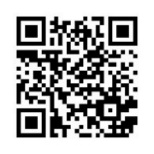 Tell Us What You Think! Overall FeedbackTake the pre-populated version online: http://surveymonkey.com/r/NIHoverallHow was your conference experience?Is this your first time attending an NIH Regional Seminar? 	 Yes	 No  
If no, when did you last attend? __________This seminar was valuable. 					 Yes	 NoWould you recommend the seminar to others? 		 Yes	 NoThe meeting organizers were courteous. 			 Yes	 NoThe registration process was simple. 			 Yes	 NoIf no for 2-5, Tell us why: ___________________________________________________________________________________________________________________________________________________________________________________________________________________________________________________Rate how you feel about the following statements about the seminar:Tell us your ideas to improve the program, seminar and 1:1 Meet the Experts. ________________________________________________________________________________________________________________________________________________________________________________________________________________________________________________________________________________________________Tell us about yourself What best describes your professional role?  Investigator			       Research Trainee or Postdoc	 Grant Writer	 Department Administrator 	       Office of Sponsored Programs 	 Other ___________ List your total years of experience with NIH: ___________What best describes your primary institutional affiliation?  University - Large NIH Portfolio	       University - Small NIH Portfolio	 University – No NIH grants  Small Business		   	       Non-profit			 Hospital			 Other _______________________________________________________________________________ On the back, let us know the 3 most useful and 3 least useful sessions you attended. Please let us know the 3 most useful and 3 least useful sessions you attended.TopnotchGoodOkMehNeeds ImprovementThe Program Agenda1:1 Meet the Experts Registration Process Session Most UsefulLeast UsefulLeast UsefulLeast UsefulAddressing Sexual Harassment in Biomedical ScienceAdministering NIH Career Development “K” AwardsAdministering Research Training AwardsAdvanced Administrative Topics: Post-Award IssuesAdvanced Administrative Topics: Pre-AwardAfter Your First Award: Next Steps in Your Journey with NIHAll About Costs: A Post-Award PrimerBonjour! Hola! International Organizations & the NIH Grants ProcessBudget Basics for AdministratorsBudget Building Blocks for InvestigatorsClinicalTrials.gov: What You Need to KnowCommon Compliance Pitfalls & Strategies for Success: Case StudiesDiversity in the Biomedical Research WorkforceFinancial Conflict of Interest (FCOI): What You Need to KnowFinding & Understanding Funding Opportunity Announcements (FOAs)From the Inbox: Pre-Award & Post-Award IssuesFundamentals of the NIH Grants Process & Need-to-Know ResourcesGrant Writing for SuccessHow Well Do You Know eRA Systems?Human Subjects, Clinical Trials & Inclusion: Overview of Key Policies & Tips for SuccessHuman Subjects Research: Revised HHS Regulations & NIH ImplementationInteracting Electronically with NIH: How eRA Commons Fits into the Grant Process PuzzleInventions, Patents, Copyrights, & Data… Dr. Watson, Come Quick!Keynote with Dr. Michael Lauer“Live” Mock Study SectionManaging Compliance with the NIH Public Access PolicyNavigating NIH Programs to Advance Your CareerNIH Alphabet Soup: Understanding Funding MechanismsNIH Biosketch & SciENcvNIH Grants Policy UpdatesNIH Loan Repayment Programs: You Do the Research, We’ll Repay Your Student LoansNIH Peer Review Process OverviewNotice of Award Arrives…Now What?“Open Mike” with Dr. Michael LauerPolicy & Compliance: Working Together Like Hand in GlovePost-Review to Award for InvestigatorsPreparing & Submitting Multi-Project Grant Applications Using ASSISTPreventing & Detecting Grant Fraud: Get to Know the OIG’s Role & YoursR&D Contract Administration: Getting Paid for Your Work!R&D Contracts: Finding Opportunities & Writing ProposalsReady! Set! Submit! Application Preparation & SubmissionResearch Enhancement Award (R15) ProgramResearch Involving Animals—Office of Laboratory Animal Welfare (OLAW)Research Misconduct: Are You Ready to Respond?Rigor and Reproducibility: Back to BasicsTakin’ Care of Business(es)Tips on Making the Most of This Seminar!Using RePORT to Understand Who & What NIH FundsWaddayawannaknow? Ask A GMO!Writing an Effective Career Development “K” Application (with Q&A)xTRACT & xTrain: Your Tickets to Managing NIH Training and Career Award Documents